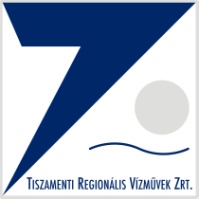 FelhívásTájékoztatjuk Vámospércs település lakosságát, hogy a Tiszamenti Regionális Vízművek Zrt. munkatársai a település ivóvíz hálózatán2017.04.10. (hétfő) 700 –1900 - 04.21. (péntek) 700 - 1900a csőhálózat mechanikai tisztítását végzik, mely soránidőszakosan átmeneti vízhiány várható.A munkavégzés során az ivóvíz zavarossá válhat, fogyasztása azonban nem jelent az egészségre veszélyt, de célszerű azt ülepíteni. A zavaros víz a munkák befejezését követően a kerti csap rövid idejű megnyitásával távozik a rendszerből.Kérjük, hogy a megjelölt időpontokban az ivóvízzel üzemelő berendezéseket (mosógép, mosogatógép, bojler, stb…) ne használják, és szociális célra (főzés, WC öblítés, kézmosás, stb…) előzetesen vételezzenek vizet.Amennyiben a karbantartási munkák után bármilyen vízszolgáltatási hibát észlelnek (pl.: nem folyik a csapból víz, csőtörés jelét tapasztalják az ingatlan előtt), azt kérjük jelezzék munkatársainknál.Türelmüket és szíves megértésüket előre is köszönjük!Tiszamenti Regionális Vízművek Zrt.